Dosya No: ..............................................	Adı Soyadı: ............................................. .Yaş : ......................................................	Cinsiyet: O  Kadın	O    ErkekTelefon No: ...........................................Sistemik Hastalık: ……………………………...………………………………………………………………………………………………………………………………………………………………….. Kullandığı Antikoagülan İlaçlar:O  Coumadin (warfarin)	     O   Plavix (klopidogrel)O  Aspirin (asetilsalisik asit)	     O   Ecopirin (asetilsalisik asit)	    O   Diğer....................................Antikoagülanı  kullanma  sebebi: .............................................................................................................................Antikoagülan ilacı ne zamandan beri kullanıyor? ...................................................................................Kullandığı diğer ilaçlar neler? .................................................................................................................Sigara kullanıyor mu?	                  O  Evet	                O  HayırPeriodontal durumu	                  O  Kötü	                O  Orta	       O  İyiİşlem öncesi INR değeri:Yapılan dental tedavi :.......................................................................................................................................................................................................................................................................................................................................Ameliyat ekibi: ..………………………………………………………………………………………………...İşlem yapılan bölgede lokal enfeksiyon  var mıydı?	                      O  Evet               O  Hayır Çekim sonrası kanama miktarı ( kullanılan spanç sayısı ): .................Kanama kontrolü için hangi yöntemler ve ajanlar kullanıldı?O  Basınçlı tampon uygulaması	O  Spongostan	O  SurgicelO  Sutur	                                 O  Koter	           O  Traneksamik AsitÇekim sonrası hasta kanama şikayeti ile tekrar başvurdu mu?    O  Evet	             O  Hayır Eğer geldiyse; işlemden kaç gün sonra tekrar kliniğe başvurdu?O  0-24 saat sonra       O  1gün sonra      O  2 gün sonra      O  3 gün sonra      O  4 gün sonra            O  5 gün sonra            O  6 gün sonra     O  7 gün sonra      O  daha geç ................Çekim sonrası devam eden kanamayı durdurmak için hangi yöntemler kullanıldı?………………………………………………………………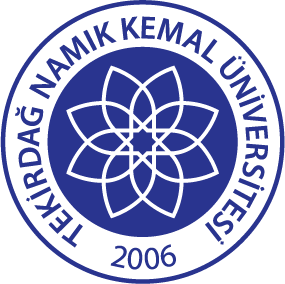 TNKÜAĞIZ VE DİŞ SAĞLIĞIUYGULAMA VE ARAŞTIRMA MERKEZİ ANTİKOAGÜLAN KULLANAN HASTALAR İÇİN ANAMNEZ FORMUDoküman No:EYS-FRM-229TNKÜAĞIZ VE DİŞ SAĞLIĞIUYGULAMA VE ARAŞTIRMA MERKEZİ ANTİKOAGÜLAN KULLANAN HASTALAR İÇİN ANAMNEZ FORMUHazırlama Tarihi:05.01.2022TNKÜAĞIZ VE DİŞ SAĞLIĞIUYGULAMA VE ARAŞTIRMA MERKEZİ ANTİKOAGÜLAN KULLANAN HASTALAR İÇİN ANAMNEZ FORMURevizyon Tarihi:--TNKÜAĞIZ VE DİŞ SAĞLIĞIUYGULAMA VE ARAŞTIRMA MERKEZİ ANTİKOAGÜLAN KULLANAN HASTALAR İÇİN ANAMNEZ FORMURevizyon No:0TNKÜAĞIZ VE DİŞ SAĞLIĞIUYGULAMA VE ARAŞTIRMA MERKEZİ ANTİKOAGÜLAN KULLANAN HASTALAR İÇİN ANAMNEZ FORMUToplam Sayfa Sayısı:1